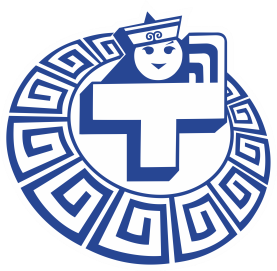 ВАКАНСИИОБНОВЛЕНО НА 28.12.2022 г.Для трудоустройства Вам необходимо  предъявить в отдел по управлению персоналом (каб. №705г, хирургический корпус, 7 этаж) оригиналы следующих документов:документ, удостоверяющий личность (паспорт);трудовую книжку; (для совместителей – заверенную копию трудовой книжки) при наличии;свидетельство о постановке на учет в налоговом органе (присвоении ИНН);страховое свидетельство государственного пенсионного фонда (СНИЛС - номер);диплом и другие документы, подтверждающие наличие высшего и (или) среднего профессионального образования, или специализацию по определённым направлениям деятельности; сертификат специалиста, свидетельство к сертификату;документ, подтверждающий квалификационную категорию (для врачей и медицинских сестер);документ о первичной специализации (для медицинских сестер);  документ о прохождении  интернатуры,  клинической ординатуры, аспирантуры, докторантуры;военный билет (для военнообязанных);водительское удостоверение  (для водителей);справку об отсутствии судимостиДля  прохождения допуска по медицинскому осмотру необходимо  предъявить медицинскую книжку с  действующим медицинским осмотром и сертификатом прививок. При отсутствии  личной медицинской книжки необходимо обратиться  в ФБУЗ «Центр гигиены и эпидемиологии в РБ»  по адресу г. Улан-Удэ ул. Спартака, 5т. 8/3012/ 37-31-88, 37-32-03, 45-47-25эл. почта: ok_drkb2012@mail.ruВрачиВрач-анестезиолог-реаниматолог10Врач-детский онколог	1Врач-гастроэнтеролог1Врач-неонатолог2Врач-ревматолог1Врач-физиотерапевт2Врач-аллерголог-иммунолог1Врач-офтальмолог 1Врач-детский эндокринолог 1Врач ультразвуковой диагностики3Врач-рентгенолог2Врач функциональной диагностики2Врач клинической лабораторной диагностики2Врач-психотерапевт3Врач-психиатр2Медицинские сестрыпо медицинскому массажу2по физиотерапии1анестезисты10палатная (постовая)15Вспомогательный персоналИнженер-теплотехник1Инженер КИПиА1Инженер по обслуживанию системы вентиляции1